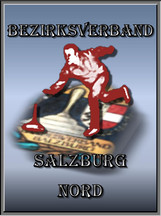 Bezirksobmann Labek Franz		0664/17 45 145F.-X.-Gruber-Straße 16			www.stocksport-sbgnord.com			5110 Oberndorf				office@stocksport-sbgnord.comProtokoll über die Bezirksversammlung vom 18.02.2016 in KuchlTagesordnung: lt. EinladungBeginn: 19:05 Uhr1. Begrüßung, BeschlussfähigkeitObmann Schieferer (Kuchl) begrüßt alle Anwesenden, vor allem Bezirksobmann Labek.Bezirksobmann Labek übernimmt das Wort und begrüßt ebenfalls alle anwesenden Obmänner, Damenvertreterinnen und Vereinsvertreter. Er teilt mit, dass Präsident Fischbacher und Vizepräsident Salzmann mit etwas Verspätung zur Versammlung erscheinen werden.Gegen die Tagesordnung gibt es keine Einwände.2. Kurzberichte und Koordination der FreundschaftsturniereAls erstes bittet Labek um eine Gedenkminute für unseren verstorbenen früheren Landes- und Ehrenpräsidenten Hans Brugger sowie unseren Damenfachwart Peter Hofer.Unter der Führung von Hans Brugger wurden im Landesverband 1968 erstmals landesweite Meisterschaften ausgetragen. Bis 1977 als ko-System und ab 1978 mit Ligeneinteilung. Auch für die Damen sowie die Jugend hat er sich viel eingesetzt.Peter Hofer war seit 2001 Damenfachwart und war bei den Damen sehr beliebt. Außerdem war er 36 Jahre Obmann des EV Taxenbach. Es war ein großes, emotionales Begräbnis, bei dem ihm viele Eisschützen-Damen und Herren aus ganz Salzburg die letzte Ehre erwiesen haben.Labek bedankt sich beim Bezirks-Vorstand für die gute Zusammenarbeit im letzten Jahr. Besonders bedankt er sich bei Silke Pumberger, Harald Neubauer und Werner Furtner. Außerdem dankt er allen Vereinsobmännern und -vertretern.Er berichtet von der Vorstandssitzung, die am 10.11.2015 in Bischofshofen stattgefunden hat. Am 21.11.2015 fand in Golling die Damenversammlung statt. Leider wurde gegen den Folgespielplan und für eine Bahneinteilung gestimmt.  3. Vorschau auf die Meisterschaften 2016 (Eventuelle Änderungen Spielmodus, Mannschaften, Ligeneinteilung)HerrenTermine:	29. Mai		Pinzgau		05. Juni		Pinzgau		19. Juni		SBG-Nord		11. September	Pongau		18. September	Pongau3. Durchgang (20. Juni):Kroneliga:	Oberndorf I (DB), Kuchl III (DB), Pinzgau (EB)1. Landesliga:	Itzling I (DB), Pinzgau (DB), Gnigl I (EB)2. Landesliga:	Nußdorf I (DB), Bürmoos I (DB), St. Georgen I (EB), Annaberg I, Abtenau I3. Landesliga:	Golling I (DB), Scheffau I (DB), Anthering I (EB), Koppl I, Kuchl II       1. Bezirksliga Durchgang 1:	29. Mai	  Maxglan (EB), St. Jakob (EB)Durchgang 2: 05. Juni	  Oberndorf (DB), Kuchl (DB)Durchgang 3: 11. September	  Bürmoos (DB)MannschaftenMaxglan IRußbach INußdorf IIOberndorf IIBürmoos IIKuchl ISt. Koloman ISt. Georgen IILehen ISt. Jakob IBad Vigaun INach den ersten zwei Durchgängen qualifizieren sich die ersten Vier jeder Gruppe für die 3. Austragung. Näheres dazu in der gesonderten Ausschreibung.DamenTermine Landesligen:1. Durchgang		26. Juni		Pongau2. Durchgang 		03.Juli			SBG-Nord3. Durchgang		04. September	Pinzgau2. Durchgang, 03. Juli:Landesmeisterschaft		Kuchl I (DB), Abtenau I (EB), Anthering ILandesliga			Oberndorf I (DB), Scheffau I (EB)
				Kuchl I, St. Georgen IOberliga			Rußbach I (DB), Bürmoos I (EB)		4.SchiedsrichterprüfungenZwei Prüfungen:Dienstag, 05. April 2016, BürmoosDonnerstag, 07. April 2016, ScheffauLabek betont, dass jede Mannschaft mind. zwei Schiedsrichter haben muss. 5. 5-Stock-MeisterschaftIm Vorjahr haben bei den Herren 10 Vereine und bei den Damen 5 Vereine die interne Meisterschaft ausgetragen. Die internen Meisterschaften sind bis zum 1. August abzuschließen. Furtner Werner (Flachgau, Stadt) und Bernhofer Hermann (Tennengau) werden die Gruppeneinteilungen wieder vornehmen. Diese Gruppenspiele müssen bis 3. September abgeschlossen sein.  Das Damen-Bezirksfinale findet am 17. September in Bürmoos statt, das Herren-Bezirksfinale am 24. September in Scheffau. Das Landesfinale findet am 14. Mai in Mühlbach/Pzg. statt. Vom Bezirk SBG-Nord haben sich Völkl Thomas (Oberndorf), Aschauer Josef (Scheffau) und Strubreiter Mathias (Scheffau) qualifiziert.6. Zipfer-CupAuch 2016 wird der Cup ausgetragen, Modus wie in den Vorjahren. Eine gesonderte Ausschreibung dazu erfolgt. Am 20. August finden das A- und B-Finale statt. 7. Bezirkskonto und Jahresbeiträge/Startgeld Bezirksligen 2016Bei der Vorstandssitzung wurde das Bezirkskonto von Neubauer und Weyringer überprüft und für in Ordnung befunden. Die Kassenstände können beim Bezirksobmann erfragt werden. 8. Eventuelle Regelfragen (WKB-Neuerungen)Furtner erwähnt, dass bei Meisterschaften teilweise alte WKB aufliegen. Schiedsgerichts-Obmann betont, dass dies gemeldet werden muss. Wenn es nicht in den Spielbericht geschrieben wird, dann per Email.9. Neuwahlen 2016 (neuer Bezirksobmann)Labek wiederholt, dass er für eine Wiederwahl nicht mehr zur Verfügung steht. Da sich während der Versammlung kein Nachfolger finden lässt, schlägt Präsident Fischbacher vor, dass die Obmänner nochmals darüber nachdenken sollen bzw. mit möglichen Nachfolgern reden und Vorschläge per Email an den Landesverband senden. Anmerkung der Schriftführerin: Höller und Pumberger werden ebenfalls nicht mehr als Funktionärinnen zur Verfügung stehen.Durch Landesverbandspräsidenten Fischbacher werden in diesem Zuge verdiente Mitglieder unserer Vereine mit dem goldenen, silbernen oder bronzenen Ehrenzeichen geehrt.10. Nächste Bezirksvorstandssitzungwird vom neuen Bezirksobmann ausgeschrieben11. Nächste Bezirksversammlungwird vom neuen Bezirksobmann ausgeschrieben12. Damenversammlung 2016Samstag, 19. November 2016 13. AllfälligesSchiedsgerichts-Obmann Sicher bedankt sich für die Einladung. Er erklärt, dass bei neutralen Bahnen bei Meisterschaften der austragende Verein für die Bahn, Kantine etc. verantwortlich ist. Weiters erklärt er, dass die WKB immer nach der Jahreshauptversammlung veröffentlicht werden. Außerdem betont er, dass ein Bezirksobmann für einen Bezirk sehr wichtig ist, unter anderem ist auch die Bezirksliga von ihm bzw. von seiner Organisation abhängig.14. SchlusswortDa keine weiteren Wortmeldungen mehr vorliegen, schließt Bezirksobmann Labek die Sitzung um 21:45 Uhr. Er betont nochmals, dass er sich wünscht, schnellstmöglich einen Nachfolger zu finden. Er und auch Pumberger Silke werden den Nachfolgern natürlich in Rat und Tat zur Seite stehen.__________________						___________________gez. Silke Pumberger	 e.h.						gez. Franz Labek e.h.Schriftführerin								Bezirksobmann